Name:______________________Lab: What Affects Resistance Ω ?Google circuit construction kit and click on the 1st link: Circuit construction kit (DC only)Click run now and allow Java to runConstruct a simple series circuit containing one of each of the following: battery, lightbulb, switch, ammeter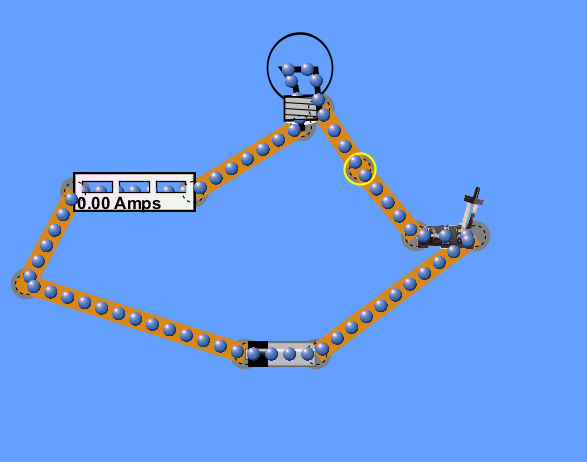 Close the switch and record what the current in the circuit is in Amps ____________________Click on the voltmeter tool. Place the red wire to the left of the battery and the black wire on the right. Record the voltage in the circuit in Volts __________________________________Calculate the resistance in ohms of this circuit. R=voltage/current ______________________Now, add another light bulb to the circuit. What happens to the current in the wire?__________________________________________________________________________What happened to the voltage in the circuit? ____________________________________Again calculate the resistance in ohms of this circuit using these new values_________________________________________________________________________How did this new resistance compare to the 1st resistance calculated?__________________________________________________________________________So because another light bulb was added ______________ decreased which caused ___________ to increase. This means that it is harder for electrons to flow through the circuit.What happened to the brightness of the original light bulb when the 2nd one was added?___________________________________________________________________________How does this verify what was said in question 11?      (hint: think about speed)___________________________________________________________________________Now disconnect one of the light bulbs and add another battery to the circuit. What happened to the current in the circuit? ______________________________________What happened to the voltage in the circuit? ______________________________________Calculate the resistance of this new circuit ________________________________________How does this compare to the resistance you calculated in question 9?___________________________________________________________________________What does this mean about the speed/ability of electrons to flow through the circuit?____________________________________________________________________________Add the other light bulb back in and calculate the new resistance: ________________________Did the resistance increase or decrease? Why? ______________________________________________________________________________Give a brief summary of the relationship between voltage, current, and resistance.__________________________________________________________________________________________________________________________________________________________________________________________________________________________________________